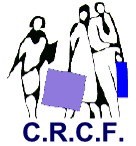 
Cas CACAO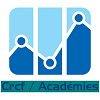 
Cas CACAOACADÉMIEVersaillesAuteur(s) / relecteur(s) :Brunnarius Cédric, Lycée J. Prévert – TavernyRelecteur : Dominici Anne, Lycée J.B. Poquelin – Saint Germain en LayeMots-Clés :Durées maximales de travail, heures supplémentaires, heures complémentaires, repos compensateur de remplacement, contingent d’heures supplémentaires, aménagement et réduction du temps de travail.Description :Étude de la durée du temps de travail dans une petite entreprise (chocolatier). Validation du planning de travail, préparation de la paye en intégrant les heures supplémentaires et complémentaires, vérification du cumul d’heures supplémentaires et étude sur une amélioration de l’aménagement du temps de travail.Durée : 4 à 6 heuresPublic visé :Étudiants de 1ère année de BTS CGDomaine :Processus 4 : Gestion des relations sociales4.2.2 : Recueil des informations relatives au suivi de la durée de travail (toute la composante)Type de ressource : Scénario pédagogiqueTravail des étudiants en autonomie à partir de documents professionnelles et juridiquesLogiciel utilisé :
Autres outils TIC : PGI CEGID (simulation)
Utilisation du tableur possible Cadre pédagogique,
organisation pédagogique
et conditions de déroulement :Le scénario pédagogique a été élaboré pour  être traité en classe entière (sans informatique) et/ou poursuivi en TD pour manipuler les logiciels. Les étudiants travaillent en petits groupes de 2 ou 3 à partir des ressources proposées. Le cas est divisé en 4 parties ce qui permet à la fin de chacune d’entre elles de rassembler la classe pour qu’un groupe présente son travail à l’oral et/ou pour élaborer la synthèse des notions à retenir.Fichier à télécharger :  BTS-CG-CasCacao-Eleve.zipBTS-CG-CasCacao-Prof.zipObservations :Observations :